Destinataires : Membres de la section apicole de l’OVVT Occitanie,Coordinateur GTV-OVVT Occitanie,Membres du Conseil d’administration du GTV OccitanieDébut (prévu) : 14h00Fin : 17h20PrésentsLa réunion de la section apicole de l’OVVT Occitanie a été une réunion de lancement et de structuration. La réunion a été animée par le vétérinaire permanent du OVVT Occitanie, le GTV Occitanie. Les présents ont reçu des documents de travail pour la réunion, une copie de la présentation en papier et un exemplaire papier du dernier numéro spécial « apiculture » du bulletin d’épidémiologie (ANSES)Points traités à partir de l’ordre du jour proposé dans le mail d’invitation.I Contexte de création de la section apicole de l’OVVT OccitaniePoints traités : Nouvelle Gouvernance Sanitaire : l’animateur de l’OVVT Occitanie a expliqué et contextualisé la mise en place de la Nouvelle Gouvernance Sanitaire dans les nouvelles régions françaises.La création d’un étage régional dans l’organisation sanitaire a permis, au travers de la reconnaissance du GTV Occitanie en tant qu’Organisme Vétérinaire à Vocation Technique, augmenter fortement la représentation des organisation vétérinaires et de la profession dans des instances de prise de décision au niveau régional (figure ci-après). 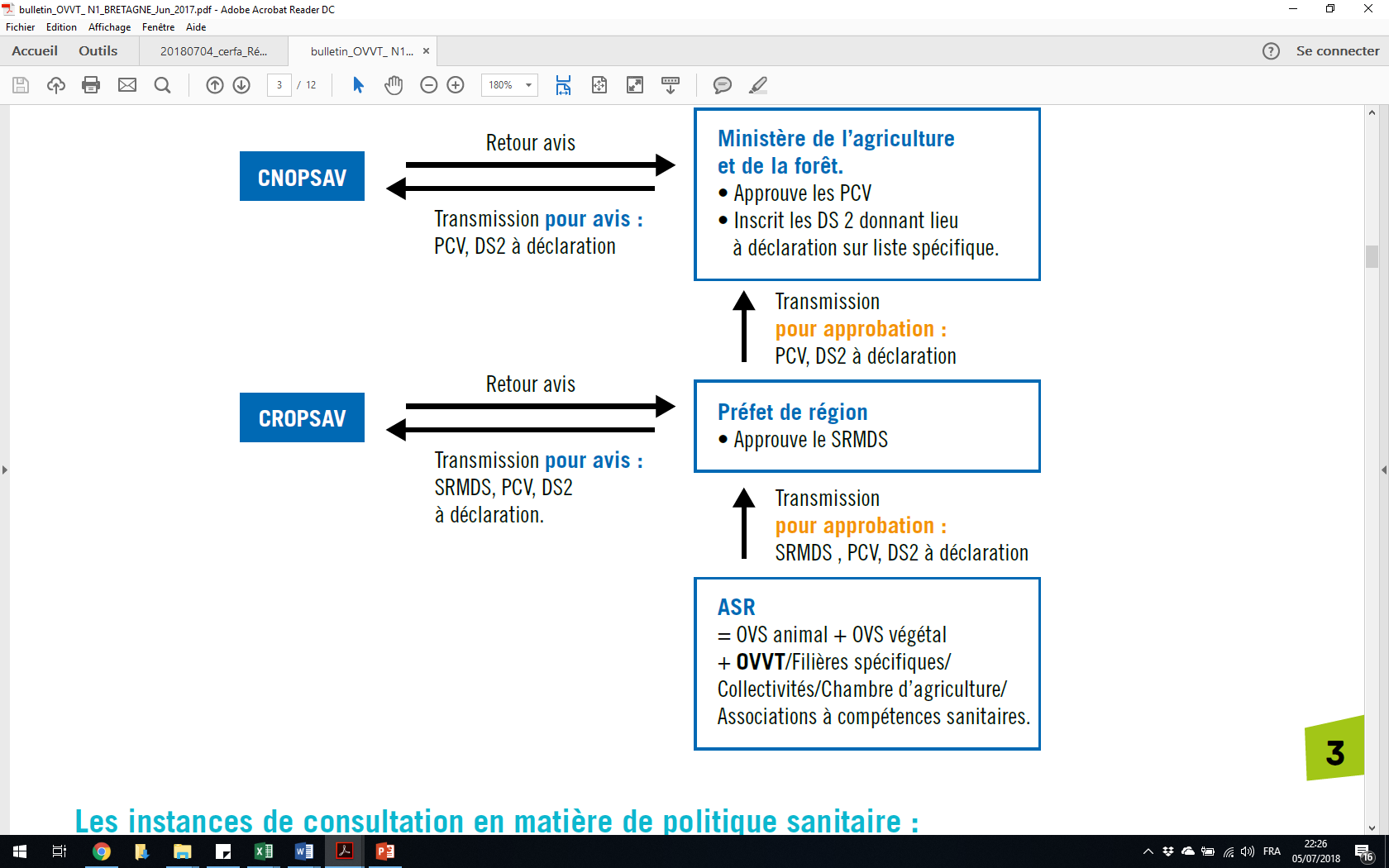 Création de la section apicole vétérinaire d’Occitanie dans le cadre OVVTL’animateur de l’OVVT Occitanie a expliqué l’appartenance de la section apicole à l’OVVT en spécifiant les avantages :- possibilité de construire une section apicole ouverte à tous les vétérinaires sanitaires intéressés par l’apiculture et sans conditionnant selon le type d’activité clinique (chien, cheval, rural... tous les profils vétérinaires sont les bienvenus)- L’assurance d’appartenir à une instance de représentation importante dans la régionII Les interactions de l’OVVT Points traités : L’animateur de l’OVVT Occitanie a schématisé (voir figure ci-après) les rapports « multi-partenariaux » dans lequel l’OVVT travail au niveau régional en expliquant le rôle de la profession vétérinaire dans le concert régional.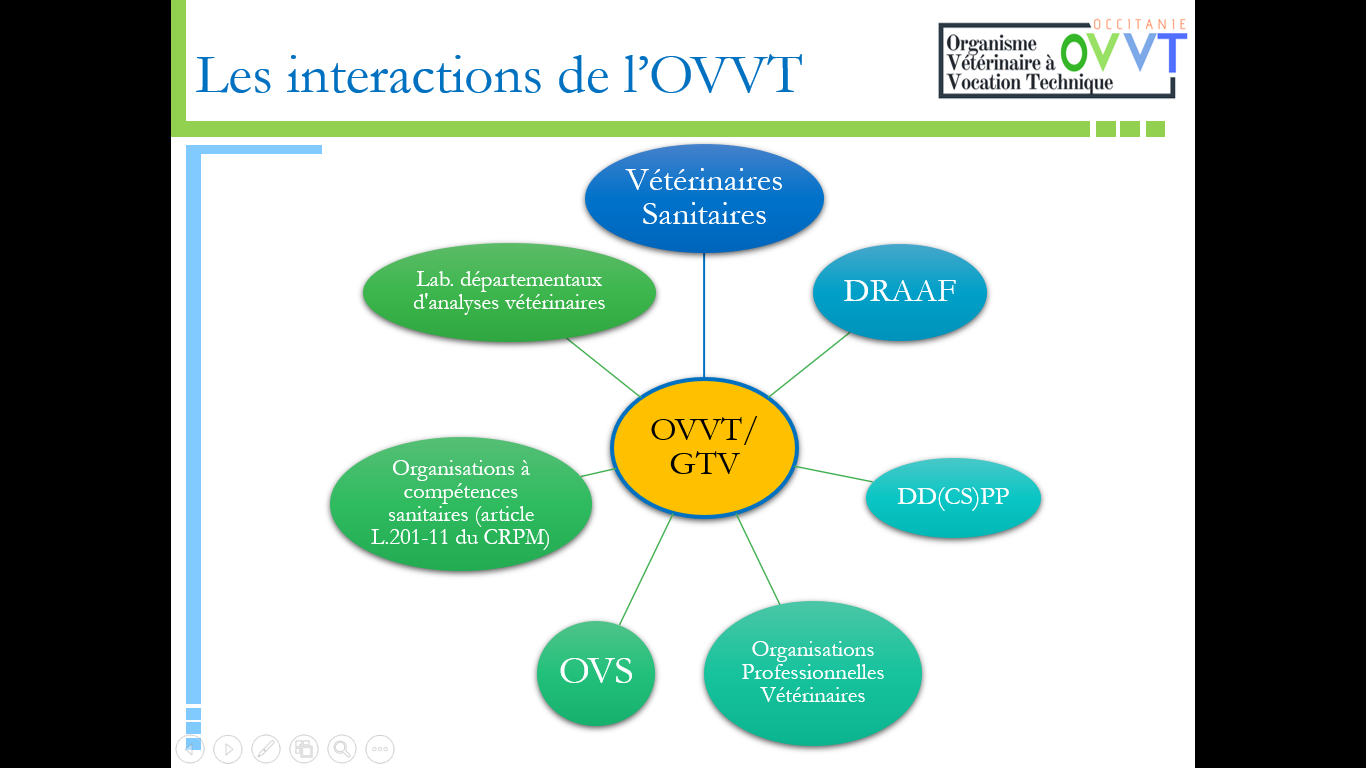 III Objectifs d’action + OrganisationObjectifsPoints traités : Discutions autour de multiples questions :Le sens et/ou l’objectif de vouloir s’organiser : à quoi cela peut bien servir s’il n’y a pas pour l’instant une demande de services importante ? Quel plan d’action et de coordination pour les vétérinaires de la région ?Quel animation et pilotage technique ?L’objectif est d’appuyer les vétérinaires « api » afin d’assurer une harmonisation ?Il faut mutualiser les moyens et/ou compétences au niveau de la région ?Les échanges ont abouti à l’établissement de 3 objectifs généraux (axes de travail) pour la section apicole :La section travaillera à créer un encadrement technique des vétérinaires Aider au développement du rucher en Occitanie (objectif pratique)Établissement de protocoles concertés et uniformises de travail au niveau régional (créer une harmonisation du discours des vétérinaires sur le terrain)Organisation et élection de représentants ‘Api’Points traités : Outils d’organisation : l’animateur de l’OVVT Occitanie a présenté le lien partagé pour la mise à jour de coordonnées des vétérinaires ‘api’ en Occitanie. Le lien servira aussi à remonter les informations des formations Varroa qu’il faut centraliser Lien : https://1drv.ms/x/s!AgIxml8Qhewihkxelu-lCOKQ3uLuCondition pour faire partie de la section apicole OVVT : Être vétérinaire : diplômé au vétérinaire en dernier année ayant de liens avec l’OccitanieÊtre membre adhérant du GTV Occitanie et/ou avoir adhéré à l’OVVT Occitanie par le biais de la contribution 2018 pour l’animation OVVT.Élection d’un/deux représentant/s désignés par les membres : Deux représentants en tandem au niveau régional et un troisième « en provision ». Le rôle des vétérinaires représentants sera prendre la voix (position construite en amont) de la section apicole et la représenter lors de réunions régionales ou à la SNGTV (réunion défrayé). Aider l’animateur OVVT à faire du lien avec le GTV Occitanie. Kristof CHOFFRAYMail : vetolacaunekc@orange.frProfessionnel : 05 63 37 06 34Lionel LAFONMail : veto.primaube@av3s.frProfessionnel : 05 65 71 42 08Troisième représentant « en remplacement »Benjamin GONELLAMail : chaoubets@gmail.comProfessionnel : 04 66 47 16 54Note : les vétérinaires absentes à la réunion auront la possibilité de voter pour les noms ci-dessus afin de confirmer les noms avancés lors de la réunion et/ou se présenter comme représentant.Venez voter sur ce lien DOODLE : https://doodle.com/poll/ww783kewh3vxfvviNombre de réunions /an : à définir selon les besoins. L’usage de nouvelles technologies pour la communication seront privilégiesParticipation financière OVVT et Articulation avec le GTV OccitanieUne contribution 2018 pour l’animation OVVT a été présenté (voir document ci-joint)IV Formations apicoles pour 2018Points traités : l’animateur de l’OVVT Occitanie a présenté certaines activités organisées par l’OVVT en lien à l’apiculture en Occitanie.Introduction pratique à l’apiculture pour vétérinairesProjet en construction (2 dates ex-LR et-M-P)30 personnes attendues (2 séances de 15 personnes à l’ENVT et dans la Maison Départementale de l'Environnement de l'Hérault)Date : première semaine de septembre 2018V Outils de communicationPoints traités : l’animateur de l’OVVT Occitanie a présenté certaines activités organisées par l’OVVT en lien à l’apiculture en Occitanie.Site web GTV-OVVT Occitanie : Date prévue septembre-oct 2018Besoin de contenu pour la section apicole OVVT / Photos + coordonnées représentants Autres pointsFIN DE LA REUNION OVVT OccitanieNOM DU REDACTEUR : Juan Luis Méndez GómezPrénom NOMDépartementSaget KarineExcuséeMaria R. Bascaran32Frederic Pelenc31Lionel Lafon12Lydia VilaginesExcuséeMylène Lemaire-Meyer31Jonathan Boumans11Laurence Masson19 (mandatement dans le 46)Michel Layani11Kristof Choffray81Corinne Novella64Colin Marc-Edouard11Juan MéndezPermanent OVVT Occitanie